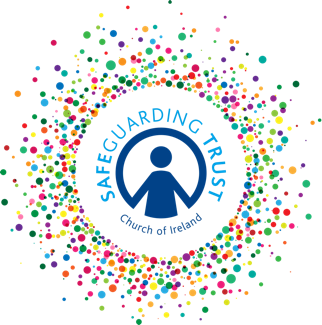 Consent form for photographs or recorded imagesThe parish of / diocese of: ____________________________________________________recognises that the need to ensure the welfare and safety of all children.  In accordance with our child protection policy, Safeguarding Trust, parents/guardians and child (13 or over) are asked to sign a consent form for the taking of photographs and recorded images on the understanding that photographs and recorded images may be used in a range of hardcopy, online publications and social media by the parish and/or the diocese.  They may also be retained for continued use by the parish/diocese.Parent/Guardian consentI consent to the photographing or recording ofName of child: ______________________________________________________________while involved in activities run by:Name of parish/diocese: ______________________________________________________________Yes    	No Signed: _____________________________   Date: _____________________Child’s consent (if 13 or over)I consent to photographing or recording of my involvement in activities run by:Name of parish/diocese: _______________________________________________________________Yes    	No I understand that my consent may be withdrawn at any time.Signed: _____________________________   Date: _____________________(This consent may be incorporated into the Membership Registration Form - insert section reference)